TRIVIS - Střední škola veřejnoprávní a Vyšší odborná škola prevence kriminality 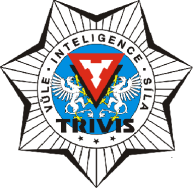 a krizového řízení Praha,s. r. o.Hovorčovická 1281/11, 182 00 Praha 8 OR  vedený Městským soudem v Praze, oddíl C, vložka 50353Telefon a fax: 233 543 233          E-mail : praha@trivis.cz                IČO 25 10 91 38ŽÁDOST O POVOLENÍ○ A - pozdní příchod do probíhající vyučovací hodiny – přepravní důvody○ B - opustit budovu školy každý pátek o 10 minut dříve – přepravní důvody(navrhované zaškrtněte)Jméno: .......................................................		Třída:......................................Datum narození: ........................................		Č. smlouvy: ............................V Praze dne:...............................................		Podpis žáka:............................Podpis zákonného zástupce:.......................		Podpis TU:............................Podmínky povolení:bod A – lze požádat v případě dojíždění z místa vzdáleného více než 65 km od Prahy, případně z místa těžce dopravně dostupnéhobod B – lze požádat v případě dojíždění z místa vzdáleného více než 200 km od PrahyROZHODNUTÍ ŘEDITELE:ředitel školy:                                                         POVOLUJE           -        NEPOVOLUJEV Praze dne …………………………….Telefon a fax: 233 543 233          E-mail : praha@trivis.cz                          IČO 25 10 91 38